ПРЕЗИДЕНТ РЕСПУБЛИКИ БУРЯТИЯУКАЗО СОВЕТЕ ПО ВЗАИМОДЕЙСТВИЮ С РЕЛИГИОЗНЫМИ ОБЪЕДИНЕНИЯМИ ПРИГЛАВЕ РЕСПУБЛИКИ БУРЯТИЯВ целях обеспечения взаимодействия Главы Республики Бурятия с религиозными объединениями и сохранения межконфессионального и межнационального мира и согласия постановляю:(преамбула в ред. Указа Главы РБ от 10.03.2021 N 71)1. Утвердить Положение о Совете по взаимодействию с религиозными объединениями при Главе Республики Бурятия и его персональный состав (прилагаются).(в ред. Указа Президента РБ от 05.03.2012 N 35)2. Признать утратившими силу Указы Президента Республики Бурятия от 26.12.1995 N 297, от 22.01.1996 N 19, от 10.03.2000 N 60, от 09.08.2001 N 159.3. Настоящий Указ вступает в силу со дня его подписания.Президент Республики БурятияЛ.В.ПОТАПОВг. Улан-Удэ, Дом Правительства19 сентября 2002 годаN 198УтвержденоУказом ПрезидентаРеспублики Бурятияот 19.09.2002 N 198ПОЛОЖЕНИЕО СОВЕТЕ ПО ВЗАИМОДЕЙСТВИЮ С РЕЛИГИОЗНЫМИ ОБЪЕДИНЕНИЯМИ ПРИГЛАВЕ РЕСПУБЛИКИ БУРЯТИЯ1. Совет по взаимодействию с религиозными объединениями при Главе Республики Бурятия (далее - Совет) является консультативным органом, осуществляющим предварительное рассмотрение вопросов и подготовку для Главы Республики Бурятия предложений, касающихся взаимодействия Главы Республики Бурятия с религиозными объединениями и повышения духовной культуры общества.(в ред. Указа Президента РБ от 05.03.2012 N 35)2. В своей деятельности Совет руководствуется Конституцией Российской Федерации, Конституцией Республики Бурятия, федеральными законами и законами Республики Бурятия, нормативными актами Главы Республики Бурятия, а также настоящим Положением.(в ред. Указа Президента РБ от 05.03.2012 N 35)3. Основными функциями Совета являются:- обеспечение взаимодействия Главы Республики Бурятия с религиозными объединениями;(в ред. Указа Президента РБ от 05.03.2012 N 35)- участие в разработке современной концепции взаимоотношений государства и религиозных объединений;- возрождение церквей и дацанов в Республике Бурятия;(абзац введен Указом Президента РБ от 21.03.2003 N 82)- определение первоочередных объектов, реставрируемых культовых сооружений.(абзац введен Указом Президента РБ от 21.03.2003 N 82)4. В соответствии с возложенными на него функциями Совет решает следующие задачи:- представляет Главе Республики Бурятия аналитические материалы, рекомендации по вопросам религии и взаимоотношений государства и религиозных объединений;(в ред. Указа Президента РБ от 05.03.2012 N 35)- информирует Главу Республики Бурятия о позициях религиозных объединений по вопросам проводимой в республике государственной политики и дает общий обзор позиций различных религиозных групп;(в ред. Указа Президента РБ от 05.03.2012 N 35)- изучает проблемы, связанные с поддержанием социальной стабильности, нравственного здоровья и единства общества;- по мере необходимости принимает участие в урегулировании возможных конфликтных ситуаций на межнациональной почве.(абзац введен Указом Президента РБ от 28.03.2011 N 47)5. Для осуществления своих функций Совет имеет право:- запрашивать и получать в установленном порядке от руководителей структурных подразделений Правительства Республики Бурятия, а также учреждений, организаций и отдельных должностных лиц материалы, относящиеся к компетенции Совета;- обращаться за получением информации к общественным и религиозным группам;- привлекать в установленном порядке к работе отдельных ученых и специалистов, в том числе на договорных началах.6. Состав Совета утверждается Главой Республики Бурятия. Члены Совета осуществляют свою деятельность на общественных началах.(в ред. Указа Президента РБ от 05.03.2012 N 35)Ротация членов Совета проводится по мере необходимости.(абзац введен Указом Президента РБ от 08.05.2008 N 147)7. Совет не обладает контрольными и распорядительными функциями по отношению к религиозным объединениям.8. Совет может приглашать на свои заседания - с правом совещательного голоса - представителей заинтересованных государственных учреждений и общественных объединений.9. Заседания Совета проводятся по мере необходимости.(п. 9 в ред. Указа Главы РБ от 08.04.2016 N 62)10. В своей работе Совет взаимодействует с соответствующими комитетами и комиссиями Народного Хурала и Правительства Республики Бурятия.11. Организационно-техническое обеспечение деятельности Совета осуществляется соответствующими структурными подразделениями Администрации Главы и Правительства Республики Бурятия.(в ред. Указа Президента РБ от 05.03.2012 N 35)УтвержденУказом ПрезидентаРеспублики Бурятияот 19.09.2002 N 198СОСТАВСОВЕТА ПО ВЗАИМОДЕЙСТВИЮ С РЕЛИГИОЗНЫМИ ОБЪЕДИНЕНИЯМИ ПРИГЛАВЕ РЕСПУБЛИКИ БУРЯТИЯ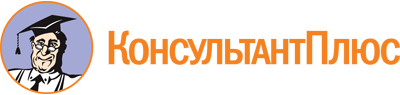 Указ Президента РБ от 19.09.2002 N 198
(ред. от 22.02.2024)
"О Совете по взаимодействию с религиозными объединениями при Главе Республики Бурятия"
(вместе с "Положением о Совете по взаимодействию с религиозными объединениями при Главе Республики Бурятия")Документ предоставлен КонсультантПлюс

www.consultant.ru

Дата сохранения: 01.06.2024
 19 сентября 2002 годаN 198Список изменяющих документов(в ред. Указов Президента РБ от 21.03.2003 N 82, от 05.04.2005 N 159,от 08.05.2008 N 147, от 28.03.2011 N 47, от 05.03.2012 N 35,Указов Главы РБ от 12.10.2012 N 223, от 18.06.2014 N 104,от 08.04.2016 N 62, от 13.02.2018 N 18, от 10.05.2019 N 91,от 10.03.2021 N 71, от 22.02.2024 N 24)Список изменяющих документов(в ред. Указов Президента РБ от 21.03.2003 N 82, от 05.04.2005 N 159,от 08.05.2008 N 147, от 28.03.2011 N 47, от 05.03.2012 N 35,Указа Главы РБ от 08.04.2016 N 62)Список изменяющих документов(в ред. Указов Президента РБ от 28.03.2011 N 47, от 05.03.2012 N 35,Указов Главы РБ от 12.10.2012 N 223, от 18.06.2014 N 104,от 08.04.2016 N 62, от 13.02.2018 N 18, от 10.05.2019 N 91,от 10.03.2021 N 71, от 22.02.2024 N 24)Гулгенов А.Ц.-заместитель Председателя Правительства Республики Бурятия - Руководитель Администрации Главы Республики Бурятия и Правительства Республики Бурятия, заместитель председателя СоветаНикитина А.А.-первый заместитель министра культуры Республики Бурятия - председатель Комитета культуры и искусствХаритонов М.А.-заместитель Руководителя Администрации Главы Республики Бурятия и Правительства Республики Бурятия по развитию гражданского общества - председатель Комитета по межнациональным отношениям и развитию гражданских инициатив Администрации Главы Республики Бурятия и Правительства Республики БурятияМясников В.Ю.-консультант Комитета по межнациональным отношениям и развитию гражданских инициатив Администрации Главы Республики Бурятия и Правительства Республики Бурятия, секретарь СоветаПо согласованию:По согласованию:По согласованию:Балабанов И.А.-Иосиф, митрополит Улан-Удэнский и Бурятский, управляющий Улан-Удэнской и Бурятской епархией Русской Православной Церкви (Московский Патриархат)Аюшеев Б.Л.-настоятель Тамчинского дацана Селенгинского района Республики БурятияБарнакова М.В.-начальник Управления Министерства юстиции Российской Федерации по Республике БурятияБудаева З.Д.-настоятель местной религиозной организации буддистов-мирян г. Улан-УдэЛыгденов В.Н.-председатель Комитета Народного Хурала Республики Бурятия по межрегиональным связям, национальным вопросам, молодежной политике, общественным и религиозным объединениямВасильева С.В.-доктор исторических наук, председатель экспертного совета по проведению религиоведческой экспертизы при Управлении Министерства юстиции Российской Федерации по Республике БурятияТрифонова С.В.-заместитель руководителя Администрации г. Улан-Удэ - председатель Комитета по социальной политикеКолмынин В.И.-епископ Ассоциации Христианских Церквей "Союз Христиан" в Республике БурятияЛепехов С.Ю.-заместитель директора Института монголоведения, буддологии, тибетологии СО РАН, доктор философских наук, профессорХлыбов Р.Н.-председатель отдела религиозного образования и катехизации Улан-Удэнской и Бурятской Епархии Русской Православной ЦерквиЛяхов С.Л.-пастор Местной религиозной организации Церковь христиан веры евангельской "Примирение" г. Улан-УдэНургалиев Б.В.-председатель местной религиозной организации мусульман г. Улан-УдэОчиров Д.Д.-Дид Хамбо лама Буддийской традиционной Сангхи РоссииПопков С.А.-Сергий, митрополит Сибирский Русской Древлеправославной Церкви (Древлеправославной Архиепископии Новозыбковской, Московской и всея Руси)Дашибалданов Д.Г.-ректор религиозной организации - духовная образовательная организация высшего религиозного образования буддийский университет "Даши Чойнхорлин" имени Дамба Даржа ЗаяеваРоманюк А.С.-настоятель местной религиозной организации римско-католический приход святейшего сердца Иисуса г. Улан-УдэСодномдоржиев Д-Н.В.-Дид Хамбо лама Буддийской Традиционной Сангхи РоссииЦырендоржиев Б.Ж.-председатель шаманского объединения "Тэнгэри"